§2430.  Medical Use of Cannabis Fund established1.  Fund established.  The Medical Use of Cannabis Fund, referred to in this section as "the fund," is established as an Other Special Revenue Funds account in the department for the purposes specified in this section.[PL 2017, c. 409, Pt. E, §10 (AMD); PL 2021, c. 669, §5 (REV).]2.  Sources of fund.  The State Controller shall credit to the fund:A.  All money received as a result of applications and reapplications for registration as a qualifying patient, caregiver, dispensary, manufacturing facility and cannabis testing facility;  [PL 2017, c. 452, §19 (AMD); PL 2021, c. 669, §5 (REV).]B.  All money received as a result of applications and reapplications for registry identification cards for registered patients, caregivers, dispensaries and officers or directors or assistants of registered caregivers, dispensaries, manufacturing facilities and cannabis testing facilities;  [PL 2017, c. 452, §20 (AMD); PL 2021, c. 669, §5 (REV).]C.  All penalties and fines assessed for violations of this chapter;  [PL 2009, c. 631, §45 (NEW); PL 2009, c. 631, §51 (AFF).]D.  All money from any other source, whether public or private, designated for deposit into or credited to the fund;  [PL 2019, c. 312, §2 (AMD).]E.  Interest earned or other investment income on balances in the fund; and  [PL 2019, c. 312, §2 (AMD).]F.  All money received as a result of a reorganization of a registered dispensary operating as a nonprofit entity to a for-profit entity pursuant to section 2428, subsection 13, paragraph D.  [PL 2019, c. 312, §3 (NEW).][PL 2019, c. 312, §§2, 3 (AMD); PL 2021, c. 669, §5 (REV).]3.  Uses of the fund.  The fund may be used for expenses of the department to administer this chapter or for research in accordance with subsection 5, as allocated by the Legislature.A.    [PL 2021, c. 181, Pt. A, §2 (RP).]B.    [PL 2021, c. 181, Pt. A, §2 (RP).][PL 2021, c. 181, Pt. A, §2 (AMD).]4.  Review of fund balance.  Beginning January 2018 and every 2 years thereafter, the department shall review the balance in the fund.  If the balance in the fund exceeds $400,000, the department shall reduce the fees established under section 2425‑A, subsection 10 for a 2-year period beginning with the calendar year following the review.[PL 2017, c. 452, §22 (NEW).]5.  Medical cannabis research grant program established.  The medical cannabis research grant program, referred to in this subsection as "the program," is established within the department to provide grant money to support objective scientific research, including observational and clinical trials and existing research, on the efficacy of harvested cannabis as part of medical treatment and the health effects of harvested cannabis used as part of medical treatment.  The program must be funded from the fund.  The department shall adopt rules necessary to implement the program, including, but not limited to, required qualifications of persons conducting the research; determining the scientific merit and objectivity of a research proposal; criteria for determining the amount of program funds distributed; criteria for determining the duration of the research; procedures for soliciting research participants, including outreach to patients, and for obtaining the informed consent of participants; and reporting requirements for the results of the research and evaluation of the research results.  Rules adopted pursuant to this subsection are routine technical rules as defined in Title 5, chapter 375, subchapter 2‑A, except that, beginning July 1, 2021, rules adopted pursuant to this subsection are major substantive rules as defined in Title 5, chapter 375, subchapter 2‑A.[PL 2021, c. 387, §11 (AMD); PL 2021, c. 669, §5 (REV).]SECTION HISTORYPL 2009, c. 631, §45 (NEW). PL 2009, c. 631, §51 (AFF). PL 2015, c. 475, §25 (AMD). PL 2017, c. 409, Pt. E, §10 (AMD). PL 2017, c. 452, §§19-22 (AMD). PL 2019, c. 312, §§2, 3 (AMD). PL 2019, c. 331, §31 (AMD). PL 2021, c. 181, Pt. A, §2 (AMD). PL 2021, c. 387, §11 (AMD). PL 2021, c. 669, §5 (REV). The State of Maine claims a copyright in its codified statutes. If you intend to republish this material, we require that you include the following disclaimer in your publication:All copyrights and other rights to statutory text are reserved by the State of Maine. The text included in this publication reflects changes made through the First Regular and First Special Session of the 131st Maine Legislature and is current through November 1. 2023
                    . The text is subject to change without notice. It is a version that has not been officially certified by the Secretary of State. Refer to the Maine Revised Statutes Annotated and supplements for certified text.
                The Office of the Revisor of Statutes also requests that you send us one copy of any statutory publication you may produce. Our goal is not to restrict publishing activity, but to keep track of who is publishing what, to identify any needless duplication and to preserve the State's copyright rights.PLEASE NOTE: The Revisor's Office cannot perform research for or provide legal advice or interpretation of Maine law to the public. If you need legal assistance, please contact a qualified attorney.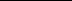 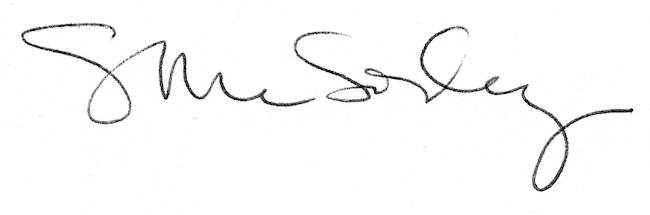 